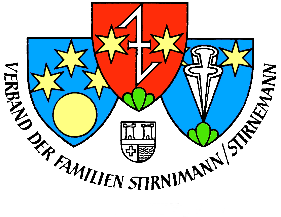 Projekt VerwandtschaftLiebe Mitglieder, Frauen und Männer Im Hinblick auf unsere 50-Jahr-Feier am 8. Sept. 2024 (Datum sichern), plane ich die Verwandtschaft der Mitglieder zu dokumentieren, soweit dies überhaupt möglich ist. Es geht mir darum, herauszufinden, wer mit wem und in welchem Grad verwandt ist. Zu diesem Zweck bitte ich Sie, mir einige Angaben über ihre Ahnen zu machen. Wenn Sie können, senden Sie mir eine Kopie oder Fotografie Ihrer Ahnentafel, oder melden Sie mir Ihre Abstammungslinie 3 oder 4 Generationen zurück. Ich benötige im besten Fall folgende Angaben (es darf auch weniger sein, einfach was Sie wissen!):Ahnenliste MitgliedFamilienname, Vorname, Beruf*/~ Geburts- oder Taufdatum Geburts- oder Taufort, Von Heimatort, Konfession–––1. Ahnenreihe (Eltern)	2. Familienname, Vorname, Beruf*/~ Geburts- oder Taufdatum Geburts- oder Taufort, † Sterbedatum SterbeortVon Heimatort, Konfessionoo Ehedatum Eheort	3. Familienname, Vorname, Beruf*/~ Geburts- oder Taufdatum Geburts- oder Taufort, † Sterbedatum SterbeortVon Heimatort, Konfession–––2. Ahnenreihe (Grosseltern)	4. Familienname, Vorname, Beruf*/~ Geburts- oder Taufdatum Geburts- oder Taufort, † Sterbedatum SterbeortVon Heimatort, Konfessionoo Ehedatum Eheort	5. Familienname, Vorname, Beruf*/~ Geburts- oder Taufdatum Geburts- oder Taufort, † Sterbedatum SterbeortVon Heimatort, Konfession–––3. Ahnenreihe (Urgrosseltern)	6. Familienname, Vorname, Beruf*/~ Geburts- oder Taufdatum Geburts- oder Taufort, † Sterbedatum SterbeortVon Heimatort, Konfessionoo Ehedatum Eheort	7. Familienname, Vorname, Beruf*/~ Geburts- oder Taufdatum Geburts- oder Taufort, † Sterbedatum SterbeortVon Heimatort, KonfessionIch werde Sie im Schloss Wyher über meine Arbeit informieren, die Senden Sie mir Ihre Angaben per Post oder Email. Das Formular finden Sie auch auf unserer Homepage. Vielen Dank fürs Mitmachen! Ihr Länge-Thise, Toni, Seppe, Maritze Maritz (Stirnimann, Präsident)  